О даче согласия принять из муниципальной собственности муниципального образования Раздольненский район Республики Крым в муниципальную собственность муниципального образования Ботаническое сельское поселение Раздольненского района Республики Крым земельный участокНа основании Федерального Закона от 06.10.2003 № 131-ФЗ «Обобщих принципах организации местного самоуправления в РоссийскойФедерации», Закона Республики  Крым от 21.08.2014 № 54-ЗРК «Об основахместного самоуправления в Республике Крым», Устава муниципальногообразования Ботаническое сельское поселение Раздольненского района Республики Крым, в целях осуществления государственной регистрации объектов капитального строительства Ботанического сельского поселения, Ботанический сельский советР Е Ш И Л:1. Дать согласие принять из муниципальной собственности муниципального образования Раздольненский район Республики Крым в муниципальную собственность муниципального образования Ботаническое сельское поселение Раздольненского района Республики Крым земельный участок, согласно приложению.2. Настоящее решение обнародовать путем размещения на информационном стенде Ботанического сельского поселения, расположенного по адресу: с. Ботаническое,ул. Победы, д.1, на официальном сайте Администрации  Ботанического сельского  поселения  (https://admbotanika.ru).3. Настоящее решение вступает в силу с момента его обнародования.4. Контроль за исполнением настоящего решения возложить на постоянную комиссию по бюджету, налогам, муниципальной собственности, земельных и имущественных отношений, социально-экономическому развитию.ПредседательБотаническогосельскогосовета – глава администрацииБотаническогосельскогопоселения				    М.А. ВласевскаяПриложениек решению 7-го заседания 2 созыва Ботанического сельского советаот 07.02.2020 г. № 69Земельный участок, подлежащий к передаче из муниципальной собственностимуниципального образования Раздольненский район Республики Крым в муниципальную собственность муниципального образования Ботаническое сельское поселение Раздольненского района Республики Крым 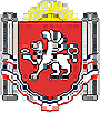 РЕСПУБЛИКА КРЫМРАЗДОЛЬНЕНСКИЙ РАЙОНБОТАНИЧЕСКИЙ СЕЛЬСКИЙ СОВЕТ7-е заседание II созываРешение07 февраля 2020 года                 с.Ботаническое                                           №69№ п/пНаименование объектаадресКадастровый номерОбщая площадь, кв.м.Вид разрешенного использования1Земельный участокРеспублика Крым, Раздольненский район, с. Ботаническое,ул.Дубинина, 1290:10:040101:31761996 +/- 16 Культурное развитие